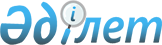 Есіл аудандық мәслихатының 2013 жылғы 27 желтоқсандағы № 27/2 "2014-2016 жылдарға арналған аудандық бюджет туралы" шешіміне өзгерістер енгізу туралы
					
			Күшін жойған
			
			
		
					Ақмола облысы Есіл аудандық мәслихатының 2014 жылғы 18 наурыздағы № 30/2 шешімі. Ақмола облысының Әділет департаментінде 2014 жылғы 3 сәуірде № 4067 болып тіркелді. Қолданылу мерзімінің аяқталуына байланысты күші жойылды - (Ақмола облысы Есіл аудандық мәслихатының 2015 жылғы 2 ақпандағы № 23 хатымен)      Ескерту. Қолданылу мерзімінің аяқталуына байланысты күші жойылды - (Ақмола облысы Есіл аудандық мәслихатының 02.02.2015 № 23 хатымен).      РҚАО ескертпесі.

      Құжаттың мәтінінде түпнұсқаның пунктуациясы мен орфографиясы сақталған.

      2008 жылғы 4 желтоқсандағы Қазақстан Республикасының Бюджет кодексінің 104 бабының 5 тармағына, 106 бабының 2 тармағының 4) тармақшасына, 4 тармағына, «Қазақстан Республикасындағы жергілікті мемлекеттік басқару және өзін-өзі басқару туралы» Қазақстан Республикасының 2001 жылғы 23 қаңтардағы Заңының 6 бабына сәйкес, Есіл аудандық мәслихаты ШЕШІМ ЕТТІ:



      1. Есіл аудандық мәслихатының «2014-2016 жылдарға арналған аудандық бюджет туралы» 2013 жылғы 27 желтоқсандағы № 27/2 (Нормативтік құқықтық актілерді мемлекеттік тіркеу тізілімінде № 3940 тіркелген, 2014 жылғы 20 қаңтарда «Жаңа Есіл» аудандық газетінде жарияланған) шешіміне келесі өзгерістер енгізілсін:



      1 тармақ жаңа редакцияда баяндалсын:



      «1. 2014-2016 жылдарға арналған аудандық бюджет тиісінше 1, 2 және 3 қосымшаларға сәйкес, оның ішінде 2014 жылға арналған келесі көлемдерде бекітілсін:



      1) кірістер 2804258,1 мың теңге, оның ішінде:



      салықтық түсімдер 658044 мың теңге;



      салықтық емес түсімдер 6884 мың теңге;



      негізгі капиталды сатудан түсетін түсімдер 66342 мың теңге;



      трансферттер түсімдері 2072988,1 мың теңге;



      2) шығындар 2836955,3 мың теңге;



      3) таза бюджеттік кредиттеу 7022 мың теңге, оның ішінде:



      бюджеттiк кредиттер 8334 мың теңге;



      бюджеттік кредиттерді өтеу 1312 мың теңге;



      4) қаржы активтерімен жасалатын операциялар бойынша сальдо 0 мың теңге;



      5) бюджет тапшылығы (профицит) (-39719,2) мың теңге;



      6) бюджет тапшылығын қаржыландыру (профицитті пайдалану) 39719,2 мың теңге.»;



      көрсетілген шешімнің 1, 5, 7 қосымшалары осы шешімнің 1, 2, 3 қосымшаларына сәйкес жаңа редакцияда баяндалсын.



      2. Осы шешім Ақмола облысының Әділет департаментінде мемлекеттік тіркелген күнінен бастап күшіне енеді және 2014 жылдың 1 қаңтарынан бастап қолданысқа енгізіледі.      Сессия төрағасы,

      аудандық мәслихат хатшысы                  С.Құдабаев      КЕЛІСІЛДІ      Есіл ауданының әкімі                       Қ.Рахметов

Есіл аудандық мәслихатының

2014 жылғы 18 наурыздағы 

№ 30/2 шешіміне     

1 қосымша        Есіл аудандық мәслихатының

2013 жылғы 27 желтоқсандағы

№ 27/2 шешіміне      

1 қосымша          

2014 жылға арналған аудандық бюджет

Есіл аудандық мәслихатының

2014 жылғы 18 наурыздағы 

№ 30/2 шешіміне     

2 қосымша        Есіл аудандық мәслихатының

2013 жылғы 27 желтоқсандағы

№ 27/2 шешіміне      

5 қосымша          

2014 жылға арналған облыстық бюджеттен берілетін нысаналы трансферттер

Есіл аудандық мәслихатының

2014 жылғы 18 наурыздағы 

№ 30/2 шешіміне     

3 қосымша        Есіл аудандық мәслихатының

2013 жылғы 27 желтоқсандағы

№ 27/2 шешіміне      

7 қосымша          

Қаладағы аудан, аудандық маңызы бар қала, кент, ауыл, ауылдық округ әкімінің аппараты
					© 2012. Қазақстан Республикасы Әділет министрлігінің «Қазақстан Республикасының Заңнама және құқықтық ақпарат институты» ШЖҚ РМК
				СанатыСанатыСанатыСанатыСома,

мың теңгеСыныбыСыныбыСыныбыСома,

мың теңгеІшкі сыныбыІшкі сыныбыСома,

мың теңгеАтауларСома,

мың теңге12345I. КІРІСТЕР2804258,11Салықтық түсімдер6580441Табыс салығы297582Жеке табыс салығы297583Әлеуметтік салық3357521Әлеуметтік салық3357524Меншікке салынатын салықтар2344841Меншікке салынатын салықтар1571223Жер салығы190214Көлік құралдарына салынатын салық470895Бірыңғай жер салығы112525Тауарларға, жұмыстарға және қызметтерге салынатын ішкі салықтар505362Акциздер251733Табиғи және басқа да ресурстарды пайдаланғаны үшін түсетін түсімдер160704Кәсіпкерлік және кәсіби қызметті жүргізгені үшін алынатын алымдар90125Тіркелген салық2818Заңдық мәнді іс-әрекеттерді жасағаны және (немесе) оған уәкілеттігі бар мемлекеттік органдар немесе лауазымды адамдар құжаттар бергені үшін алынатын міндетті төлемдер75141Мемлекеттік баж75142Салықтық емес түсімдер68841Мемлекеттік меншіктен түсетін кірістер50651Мемлекеттік кәсіпорындардың таза кірісі бөлігінің түсімдері4993Мемлекет меншігіндегі акциялардың мемлекеттік пакеттеріне дивидендтер1605Мемлекет меншігіндегі мүлікті жалға беруден түсетін кірістер44007Мемлекеттiк бюджеттен берiлген кредиттер бойынша сыйақылар63Мемлекеттік бюджеттен қаржыландырылатын мемлекеттік мекемелер ұйымдастыратын мемлекеттік сатып алуды өткізуден түсетін ақша түсімдері11Мемлекеттік бюджеттен қаржыландырылатын мемлекеттік мекемелер ұйымдастыратын мемлекеттік сатып алуды өткізуден түсетін ақша түсімдері14Мемлекеттік бюджеттен қаржыландырылатын, сондай-ақ Қазақстан Республикасы Ұлттық Банкінің бюджетінен (шығыстар сметасынан) ұсталатын және қаржыландырылатын мемлекеттік мекемелер салатын айыппұлдар, өсімпұлдар, санкциялар, өндіріп алулар2501Мұнай секторы ұйымдарынан түсетін түсімдерді қоспағанда, мемлекеттік бюджеттен қаржыландырылатын, сондай-ақ Қазақстан Республикасы Ұлттық Банкінің бюджетінен (шығыстар сметасынан) ұсталатын және қаржыландырылатын мемлекеттік мекемелер салатын айыппұлдар, өсімпұлдар, санкциялар, өндіріп алулар2506Басқа да салықтық емес түсiмдер15681Басқа да салықтық емес түсiмдер15683Негізгі капиталды сатудан түсетін түсімдер663423Жердi және материалдық емес активтердi сату663421Жерді сату663424Трансферттердің түсімдері2072988,12Мемлекеттiк басқарудың жоғары тұрған органдарынан түсетiн трансферттер2072988,12Облыстық бюджеттен түсетін трансферттер2072988,1Функционалдық топФункционалдық топФункционалдық топФункционалдық топСома,

мың теңгеБюджеттік бағдарламалардың әкiмшiсiБюджеттік бағдарламалардың әкiмшiсiБюджеттік бағдарламалардың әкiмшiсiСома,

мың теңгеБағдарламаБағдарламаСома,

мың теңгеАтауыСома,

мың теңге12345II. Шығындар2836955,301Жалпы сипаттағы мемлекеттiк қызметтер258478,5112Аудан (облыстық маңызы бар қала) мәслихатының аппараты13419001Аудан (облыстық маңызы бар қала) мәслихатының қызметін қамтамасыз ету жөніндегі қызметтер13289003Мемлекеттік органдардың күрделі шығыстары130122Аудан (облыстық маңызы бар қала) әкімінің аппараты65631,5001Аудан (облыстық маңызы бар қала) әкімінің қызметін қамтамасыз ету жөніндегі қызметтер65011,7003Мемлекеттік органның күрделі шығыстары619,8123Қаладағы аудан, аудандық маңызы бар қала, кент, ауыл, ауылдық округ әкімінің аппараты153562001Қаладағы аудан, аудандық маңызы бар қала, кент, ауыл, ауылдық округ әкімінің қызметін қамтамасыз ету жөніндегі қызметтер153362022Мемлекеттік органдардың күрделі шығыстары200459Ауданның (облыстық маңызы бар қаланың) экономика және қаржы бөлімі25866001Ауданның (облыстық маңызы бар қаланың) экономикалық саясатын қалыптастыру мен дамыту, мемлекеттік жоспарлау, бюджеттік атқару және коммуналдық меншігін басқару саласындағы мемлекеттік саясатты іске асыру жөніндегі қызметтер23478003Салық салу мақсатында мүлікті бағалауды жүргізу369010Жекешелендіру, коммуналдық меншікті басқару, жекешелендіруден кейінгі қызмет және осыған байланысты дауларды реттеу414011Коммуналдық меншікке түскен мүлікті есепке алу, сақтау, бағалау және сату160502Қорғаныс2662122Аудан (облыстық маңызы бар қала) әкімінің аппараты2662005Жалпыға бірдей әскери міндетті атқару шеңберіндегі іс-шаралар1662006Аудан (облыстық маңызы бар қала) ауқымындағы төтенше жағдайлардың алдын алу және жою100004Бiлiм беру1635155123Қаладағы аудан, аудандық маңызы бар қала, кент, ауыл, ауылдық округ әкімінің аппараты79623004Мектепке дейінгі тәрбие мен оқыту ұйымдарының қызметін қамтамасыз ету46551041Мектепке дейінгі білім беру ұйымдарында мемлекеттік білім беру тапсырысын іске асыруға33072464Ауданның (облыстық маңызы бар қаланың) білім бөлімі1555532001Жергілікті деңгейде білім беру саласындағы мемлекеттік саясатты іске асыру жөніндегі қызметтер10609003Жалпы білім беру12810805Ауданның (облыстық маңызы бар қаланың) мемлекеттік білім беру мекемелер үшін оқулықтар мен оқу-әдiстемелiк кешендерді сатып алу және жеткізу15614006Балаларға қосымша білім беру42857015Жетім баланы (жетім балаларды) және ата-аналарының қамқорынсыз қалған баланы (балаларды) күтіп-ұстауға қамқоршыларға (қорғаншыларға) ай сайынға ақшалай қаражат төлемі18279040Мектепке дейінгі білім беру ұйымдарында мемлекеттік білім беру тапсырысын іске асыруға91528067Ведомстволық бағыныстағы мемлекеттік мекемелерінің және ұйымдарының күрделі шығыстары9556506Әлеуметтiк көмек және әлеуметтiк қамсыздандыру126075451Ауданның (облыстық маңызы бар қаланың) жұмыспен қамту және әлеуметтік бағдарламалар бөлімі125422001Жергілікті деңгейде халық үшін әлеуметтік бағдарламаларды жұмыспен қамтуды қамтамасыз етуді іске асыру саласындағы мемлекеттік саясатты іске асыру жөніндегі қызметтер17532002Жұмыспен қамту бағдарламасы24701004Ауылдық жерлерде тұратын денсаулық сақтау, білім беру, әлеуметтік қамтамасыз ету, мәдениет, спорт және ветеринар мамандарына отын сатып алуға Қазақстан Республикасының заңнамасына сәйкес әлеуметтік көмек көрсету19152005Мемлекеттік атаулы әлеуметтік көмек1600006Тұрғын үйге көмек көрсету9519007Жергілікті өкілетті органдардың шешімі бойынша мұқтаж азаматтардың жекелеген топтарына әлеуметтік көмек13134010Үйден тәрбиеленіп оқытылатын мүгедек балаларды материалдық қамтамасыз ету667011Жәрдемақыларды және басқа да әлеуметтік төлемдерді есептеу, төлеу мен жеткізу бойынша қызметтерге ақы төлеу460014Мұқтаж азаматтарға үйде әлеуметтiк көмек көрсету2128401618 жасқа дейінгі балаларға мемлекеттік жәрдемақылар4363017Мүгедектерді оңалту жеке бағдарламасына сәйкес, мұқтаж мүгедектерді міндетті гигиеналық құралдармен және ымдау тілі мамандарының қызмет көрсетуін, жеке көмекшілермен қамтамасыз ету2944025Өрлеу жобасы бойынша келісілген қаржылай көмекті енгізу10066458Ауданның (облыстық маңызы бар қаланың) тұрғын үй-коммуналдық шаруашылығы, жолаушылар көлігі және автомобиль жолдары бөлімі653050Мүгедектердің құқықтарын қамтамасыз ету және өмір сүру сапасын жақсарту жөніндегі іс-шаралар жоспарын іске асыру65307Тұрғын үй-коммуналдық шаруашылығы573197,8467Ауданның (облыстық маңызы бар қаланың) құрылыс бөлімі456875,2003Коммуналдық тұрғын үй қорының тұрғын үйін жобалау, салу және (немесе) сатып алу453841,2004Инженерлік коммуникациялық инфрақұрылымды жобалау, дамыту, жайластыру және (немесе) сатып алу3000074Жұмыспен қамту 2020 бағдарламасының екінші бағыты шеңберінде жетіспейтін инженерлік-коммуникациялық инфрақұрылымды дамытуға және жайластыруға34123Қаладағы аудан, аудандық маңызы бар қала, кент, ауыл, ауылдық округ әкімінің аппараты30878008Елді мекендердегі көшелерді жарықтандыру5923009Елдi мекендердiң санитариясын қамтамасыз ету8975010Жерлеу орындарын ұстау және туыстары жоқ адамдарды жерлеу873011Елдi мекендердi абаттандыру және көгалдандыру9184014Елді мекендерді сумен жабдықтауды ұйымдастыру5923458Ауданның (облыстық маңызы бар қаланың) тұрғын үй-коммуналдық шаруашылығы, жолаушылар көлігі және автомобиль жолдары бөлімі81172,6003Мемлекеттік тұрғын үй қорының сақталуын ұйымдастыру6629,5011Шағын қалаларды жылумен жабдықтауды үздіксіз қамтамасыз ету48160028Коммуналдық шаруашылығын дамыту26000031Кондоминиум объектісіне техникалық паспорттар дайындау383,1479Ауданның (облыстық маңызы бар қаланың) тұрғын үй инспекциясы бөлімі4272001Жергілікті деңгейде тұрғын үй қоры саласындағы мемлекеттік саясатты іске асыру жөніндегі қызметтер427208Мәдениет, спорт, туризм және ақпараттық кеңістiк115243455Ауданның (облыстық маңызы бар қаланың) мәдениет және тілдерді дамыту бөлімі86763001Жергілікті деңгейде тілдерді және мәдениетті дамыту саласындағы мемлекеттік саясатты іске асыру жөніндегі қызметтер7458003Мәдени-демалыс жұмысын қолдау45259006Аудандық (қалалық) кiтапханалардың жұмыс iстеуi23517007Мемлекеттік тілді және Қазақстан халықтарының басқа да тілдерін дамыту7809032Ведомстволық бағыныстағы мемлекеттік мекемелерінің және ұйымдарының күрделі шығыстары2720456Ауданның (облыстық маңызы бар қаланың) ішкі саясат бөлімі14775001Жергілікті деңгейде ақпарат, мемлекеттілікті нығайту және азаматтардың әлеуметтік сенімділігін қалыптастыру саласында мемлекеттік саясатты іске асыру жөніндегі қызметтер6402002Газеттер мен журналдар арқылы мемлекеттік ақпараттық саясат жүргізу жөніндегі қызметтер2933003Жастар саясаты саласында іс-шараларды іске асыру4940005Телерадио хабарларын тарату арқылы мемлекеттік ақпараттық саясатты жүргізу жөніндегі қызметтер500465Ауданның (облыстық маңызы бар қаланың) дене шынықтыру және спорт бөлімі13705001Жергілікті деңгейде дене шынықтыру және спорт саласындағы мемлекеттік саясатты іске асыру жөніндегі қызметтер5762006Аудандық (облыстық маңызы бар қалалық) деңгейде спорттық жарыстар өткiзу2107007Әртүрлi спорт түрлерi бойынша аудан (облыстық маңызы бар қала) құрама командаларының мүшелерiн дайындау және олардың облыстық спорт жарыстарына қатысуы583610Ауыл, су, орман, балық шаруашылығы, ерекше қорғалатын табиғи аумақтар, қоршаған ортаны және жануарлар дүниесін қорғау, жер қатынастары61251459Ауданның (облыстық маңызы бар қаланың) экономика және қаржы бөлімі2431099Мамандардың әлеуметтік көмек көрсетуі жөніндегі шараларды іске асыру2431462Ауданның (облыстық маңызы бар қаланың) ауыл шаруашылығы бөлімі13634001Жергілікті деңгейде ауыл шаруашылығы саласындағы мемлекеттік саясатты іске асыру жөніндегі қызметтер13634463Ауданның (облыстық маңызы бар қаланың) жер қатынастары бөлімі8782001Аудан (облыстық маңызы бар қала) аумағында жер қатынастарын реттеу саласындағы мемлекеттік саясатты іске асыру жөніндегі қызметтер6882003Елдi мекендердi жер-шаруашылық орналастыру1900473Ауданның (облыстық маңызы бар қаланың) ветеринария бөлімі36404001Жергілікті деңгейде ветеринария саласындағы мемлекеттік саясатты іске асыру жөніндегі қызметтер7290007Қаңғыбас иттер мен мысықтарды аулауды және жоюды ұйымдастыру1000008Алып қойылатын және жойылатын ауру жануарлардың, жануарлардан алынатын өнімдер мен шикізаттың құнын иелеріне өтеу386010Ауыл шаруашылығы жануарларын сәйкестендіру жөніндегі іс-шараларды өткізу663011Эпизоотияға қарсы іс-шаралар жүргізу2706511Өнеркәсіп, сәулет, қала құрылысы және құрылыс қызметі16340467Ауданның (облыстық маңызы бар қаланың) құрылыс бөлімі10835001Жергілікті деңгейде құрылыс саласындағы мемлекеттік саясатты іске асыру жөніндегі қызметтер10835468Ауданның (облыстық маңызы бар қаланың) сәулет және қала құрылысы бөлімі5505001Жергілікті деңгейде сәулет және қала құрылысы саласындағы мемлекеттік саясатты іске асыру жөніндегі қызметтер550512Көлiк және коммуникация5967123Қаладағы аудан, аудандық маңызы бар қала, кент, ауыл, ауылдық округ әкімінің аппараты5967013Аудандық маңызы бар қалаларда, кенттерде, ауылдарда, ауылдық округтерде автомобиль жолдарының жұмыс істеуін қамтамасыз ету596713Басқалар36929,9459Ауданның (облыстық маңызы бар қаланың) экономика және қаржы бөлімі3149012Ауданның (облыстық маңызы бар қаланың) жергілікті атқарушы органының резерві3149458Ауданның (облыстық маңызы бар қаланың) тұрғын үй-коммуналдық шаруашылығы, жолаушылар көлігі және автомобиль жолдары бөлімі26869,9001Жергілікті деңгейде тұрғын үй-коммуналдық шаруашылығы, жолаушылар көлігі және автомобиль жолдары саласындағы мемлекеттік саясатты іске асыру жөніндегі қызметтер12894,9040«Өңірлерді дамыту» бағдарламасы шеңберінде өңірлерді экономикалық дамытуға жәрдемдесу бойынша шараларды іске асыру13975469Ауданның (облыстық маңызы бар қаланың) кәсіпкерлік бөлімі6911001Жергілікті деңгейде кәсіпкерлік пен өнеркәсіпті дамыту саласындағы мемлекеттік саясатты іске асыру жөніндегі қызметтер6509003Кәсіпкерлік қызметті қолдау40214Борышқа қызмет көрсету6459Ауданның (облыстық маңызы бар қаланың) экономика және қаржы бөлімі6021Жергілікті атқарушы органдардың облыстық бюджеттен қарыздар бойынша сыйақылар мен өзге де төлемдерді төлеу бойынша борышына қызмет көрсету615Трансферттер5650,1459Ауданның (облыстық маңызы бар қаланың) экономика және қаржы бөлімі5650,1006Пайдаланылмаған (толық пайдаланылмаған) нысаналы трансферттерді қайтару5650,1III. Таза бюджеттiк кредит беру7022Бюджеттiк кредиттер8334459Ауданның (облыстық маңызы бар қаланың) экономика және қаржы бөлімі8334018Мамандарды әлеуметтік қолдау шараларын іске асыруға берілетін бюджеттік кредиттер83345Бюджеттiк кредиттерді өтеу131201Бюджеттiк кредиттерді өтеу13121Мемлекеттік бюджеттен берілген бюджеттік кредиттерді өтеу1312IV. Қаржы активтерiмен жасалатын операциялар бойынша сальдо0V. Бюджет тапшылығы (профицит)-39719,2VI. Бюджет тапшылығын қаржыландыру (профицитті пайдалану)39719,27Қарыздар түсімі833401Мемлекеттік ішкі қарыздар83342Қарыз алу келісім-шарттары833416Қарыздарды өтеу1312459Ауданның (облыстық маңызы бар қаланың) экономика және қаржы бөлімі1312005Жергілікті атқарушы органның жоғары тұрған бюджет алдындағы борышын өтеу13128Бюджет қаражаты қалдықтарының қозғалысы32697,2Бюджет қаражатының қалдықтары32697,201Бюджет қаражатының бос қалдықтары32697,21Бюджет қаражатының бос қалдықтары32697,2АтауыСома,

мың теңге12Барлығы592 918,1Ағымдағы нысаналы трансферттер136 788оның iшiнде:Ауданның бiлiм бөлімі71 177Аудан мектептеріне құрастырмалы-модульдік қазандықтарды сатып алу67 511Аудан мектептеріне спорттық құралдар сатып алу3 666Ауданның ветеринария бөлімі27 451Эпизоотияға қарсы іс-шараларды жүргізуге27 065Алып қойылатын және жойылатын ауру жануарлардың, жануарлардан алынатын өнімдер мен шикізаттың құнын (50 % дейін) иелеріне өтеу386Ауданның тұрғын үй-коммуналдық шаруашылығы, жолаушылар көлігі және автомобиль жолдары бөлімі38 160Жылумен қамтамасыз ету кәсiпорындарының жұмысын тұрақты қамтамасыз етуге38 160Нысаналы даму трансферттерi456 130,1Ауданның құрылыс бөлімі430 130,1Мемлекеттік коммуналдық тұрғын үй қорының тұрғын үйлерін жобалауға, салуға және (немесе) сатып алуға430130,1Ауданның тұрғын үй-коммуналдық шаруашылығы, жолаушылар көлігі және автомобиль жолдары бөлімі26000Коммуналдық шаруашылықты дамытуға26000Функционалдық топФункционалдық топФункционалдық топФункционалдық топСома,

мың теңгеБюджеттік бағдарламалардың әкімшісіБюджеттік бағдарламалардың әкімшісіБюджеттік бағдарламалардың әкімшісіСома,

мың теңгеБағдарламаБағдарламаСома,

мың теңгеАтауыСома,

мың теңге1234501Жалпы сипаттағы мемлекеттiк қызметтер153562123Қаладағы аудан, аудандық маңызы бар қала, кент, ауыл, ауылдық округ әкімінің аппараты153562001Қаладағы аудан, аудандық маңызы бар қала, кент, ауыл, ауылдық округ әкімінің қызметін қамтамасыз ету жөніндегі қызметтер153362Есіл қаласы әкімінің аппараты15002Есіл ауданы Ақсай ауылы әкімінің аппараты8254Есіл ауданы Бұзылық ауылдық округі әкімінің аппараты8326Есіл ауданы Біртал ауылдық округі әкімінің аппараты8108Есіл ауданы Двуречный ауылдық округі әкімінің аппараты7643Есіл ауданы Жаныспай ауылдық округі әкімінің аппараты7033Есіл ауданы Заречный ауылдық округі әкімінің аппараты8418Есіл ауданы Знаменка ауылдық округі әкімінің аппараты7929Есіл ауданы Қаракөл ауылдық округі әкімінің аппараты9022Есіл ауданы Курский ауылы әкімінің аппараты5887Есіл ауданы Красивинский ауылдық округі әкімінің аппараты11171Есіл ауданы Красногор кенті әкімінің аппараты10964Есіл ауданы Московский ауылы әкімінің аппараты7278Есіл ауданы Орловка ауылы әкімінің аппараты7829Есіл ауданы Раздольный ауылы әкімінің аппараты6217Есіл ауданы Свободный ауылы әкімінің аппараты9550Есіл ауданы Юбилейный ауылдық округі әкімінің аппараты8332Есіл ауданы Ярославка ауылы әкімінің аппараты6399022Мемлекеттік органның күрделі шығыстары200Есіл қаласы әкімінің аппараты20004Бiлiм беру79623123Қаладағы аудан, аудандық маңызы бар қала, кент, ауыл, ауылдық округ әкімінің аппараты46551004Мектепке дейінгі тәрбие ұйымдарының қызметін қамтамасыз ету46551Есіл қаласы әкімінің аппараты46551123Қаладағы аудан, аудандық маңызы бар қала, кент, ауыл, ауылдық округ әкімінің аппараты33072041Мектепке дейінгі білім беру ұйымдарында мемлекеттік білім беру тапсырысын іске асыруға33072Есіл ауданы Заречный ауылдық округі әкімінің аппараты18660Есіл ауданы Курский ауылы әкімінің аппараты1441207Тұрғын үй-коммуналдық шаруашылығы30878123Қаладағы аудан, аудандық маңызы бар қала, кент, ауыл, ауылдық округ әкімінің аппараты30878008Елді мекендердегі көшелерді жарықтандыру5923Есіл қаласы әкімінің аппараты5923009Елді мекендердің санитариясын қамтамасыз ету8975Есіл қаласы әкімінің аппараты8975010Жерлеу орындарын күтіп-ұстау және туысы жоқ адамдарды жерлеу873Есіл қаласы әкімінің аппараты873011Елді мекендерді абаттандыру мен көгалдандыру9184Есіл қаласы әкімінің аппараты9184014Елді мекендерді сумен жабдықтауды ұйымдастыру5923Есіл қаласы әкімінің аппараты592312Көлiк және коммуникация5967123Қаладағы аудан, аудандық маңызы бар қала, кент, ауыл, ауылдық округ әкімінің аппараты5967013Аудандық маңызы бар қалаларда, кенттерде, ауылдарда, ауылдық округтерде автомобиль жолдарының жұмыс істеуін қамтамасыз ету5967Есіл қаласы әкімінің аппараты5341Есіл ауданы Красногор кенті әкімінің аппараты360Есіл ауданы Ярославка ауылы әкімінің аппараты266